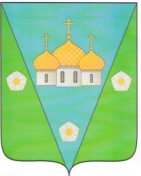 АРХАНГЕЛЬСКАЯ ОБЛАСТЬМУНИЦИПАЛЬНОЕ ОБРАЗОВАНИЕ «ПРИМОРСКИЙ МУНИЦИПАЛЬНЫЙ РАЙОН»                            МУНИЦИПАЛЬНОЕ ОБРАЗОВАНИЕ «ЗАОСТРОВСКОЕ»                                                             РАСПОРЯЖЕНИЕ   «03» апреля 2017 г.                                                                                                                 № 19д. Большое АнисимовоО проведении работ по благоустройству территорий населенныхпунктов муниципального образования «Заостровское»В  целях надлежащего санитарно-эпидемиологического  состояния и благоустройства населенных пунктов  –Провести с 15 апреля 2017 года по 15 мая  2017 года работы по благоустройству территории населенных пунктов   муниципального образования.Для организации подготовки и проведения работ по благоустройству территорий населенных пунктов создать рабочую группу в следующем составе:АЛИМОВ А. К.- глава администрации МО «Заостровское», председатель комиссии; КОРЕЛЬСКИЙ И. И. – руководитель МКУ «ЗОЦ», заместитель председателя комиссии;Члены комиссии:ПОЗДЕЕВ С. Д.- генеральный директор ООО «Ремэнерго»;НЕЧАЕВА С. С.- председатель ТСЖ «Светоч»ФЛЕГЛЕР Н. А.  –  главный  врач Заостровской участковой больницы;  (по согласованию)ЛЕТОВАЛЬЦЕВ К.В.- заместитель директора по хозяйственной части МБОУ «Заостровской СШ»;  ТОРОПЫГИН А. С.- начальник  пожарной  части № 75;ИЛЬИНА А.М.- главный специалист по земельному контролю. Рабочей группе:разработать план мероприятий по подготовке и проведению работ по благоустройству территории муниципального образования; принять соответствующие меры по подготовке и проведению работ по благоустройству;провести инвентаризацию территорий муниципального образования Руководителю МКУ «ЗОЦ» Корельскому И. И.провести в трудовых коллективах предприятий, организаций и учреждений муниципального образования «Заостровское»  необходимые мероприятия по организации работ по благоустройству территории;особое внимание уделить благоустройству территорий около памятников воинских захоронений, мест массового отдыха населения;провести 22  и 28 апреля  субботники по уборке территории вокруг жилых  домов, объектов социальной сферы, коммунального хозяйства;в срок до 17 мая  2017 года проинформировать рабочую группу администрации муниципального образования об итогах проведенной работы;-     провести контрольные рейды по палу травы.Контроль за исполнением настоящего распоряжения оставляю за собойГлава муниципального образования                                                                       А. К. Алимов